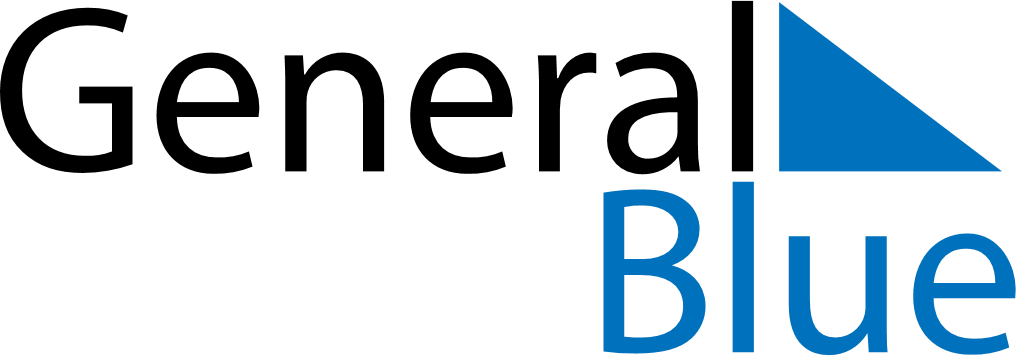 September 2026September 2026September 2026September 2026The NetherlandsThe NetherlandsThe NetherlandsSundayMondayTuesdayWednesdayThursdayFridayFridaySaturday1234456789101111121314151617181819Prince’s Day202122232425252627282930